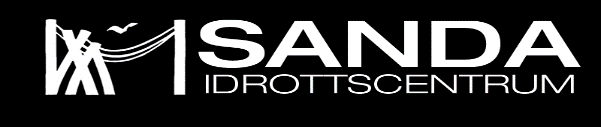 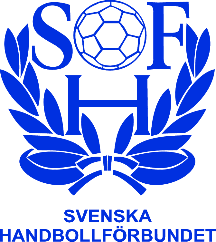 Anmälan av gästkort + specialkostAnmälan ska vara oss tillhanda senast 10 april 2024Mejla denna blankett till: caroline.hallberg-gustafsson@jonkoping.se Skolans namn:Kontaktperson:Mobilnummer:Mailadress:Gästkort antal totalt Tjejer: ___Killar:___Ledare:___Bussch.:___ Önskemål om enkelrum:______________________________________(tillägg 400:-/gästkort)Gästkort 1: 1 natt på hotell, 1 frukost, 2 luncher, 1 middag (850 kr/person)Summa kronor att betala: 
Specialkost:	Person 1:___________________________	Person 2:___________________________	Person 3:___________________________	Person 4:___________________________  osv.BetalningBetalningen sker till Sanda Skol IF Bankgiro: 604-7740 senast 25 april, hör av er om ni behöver fakturering 
Ange Handboll Skol SM samt vilken skola pengarna kommer ifrån. 
AvbokningsreglerVid avbokning senare än den 30 april finns ingen möjlighet till återbetalning.Eventuella frågor, mejla caroline.hallberg-gustafsson@jonkoping.se